МДОУ «Детский сад № 95»Подготовила воспитатель средней группы Колесова О.С.Аппликация «Панама»Оборудование: картон или цветная бумага, клей, ножницы, декоративные элементы (бусины, пайетки, блестки, пуговицы и т.д).Ход работы: рисуем на картоне или цветной бумаге шаблон панамки. Вырезаем по контуруУкрашаем.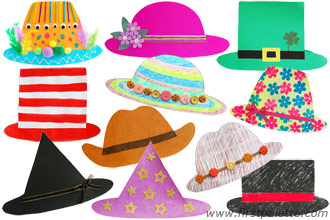 